Lancaster Seventh-Day Adventist ChurchA House of Prayer for All People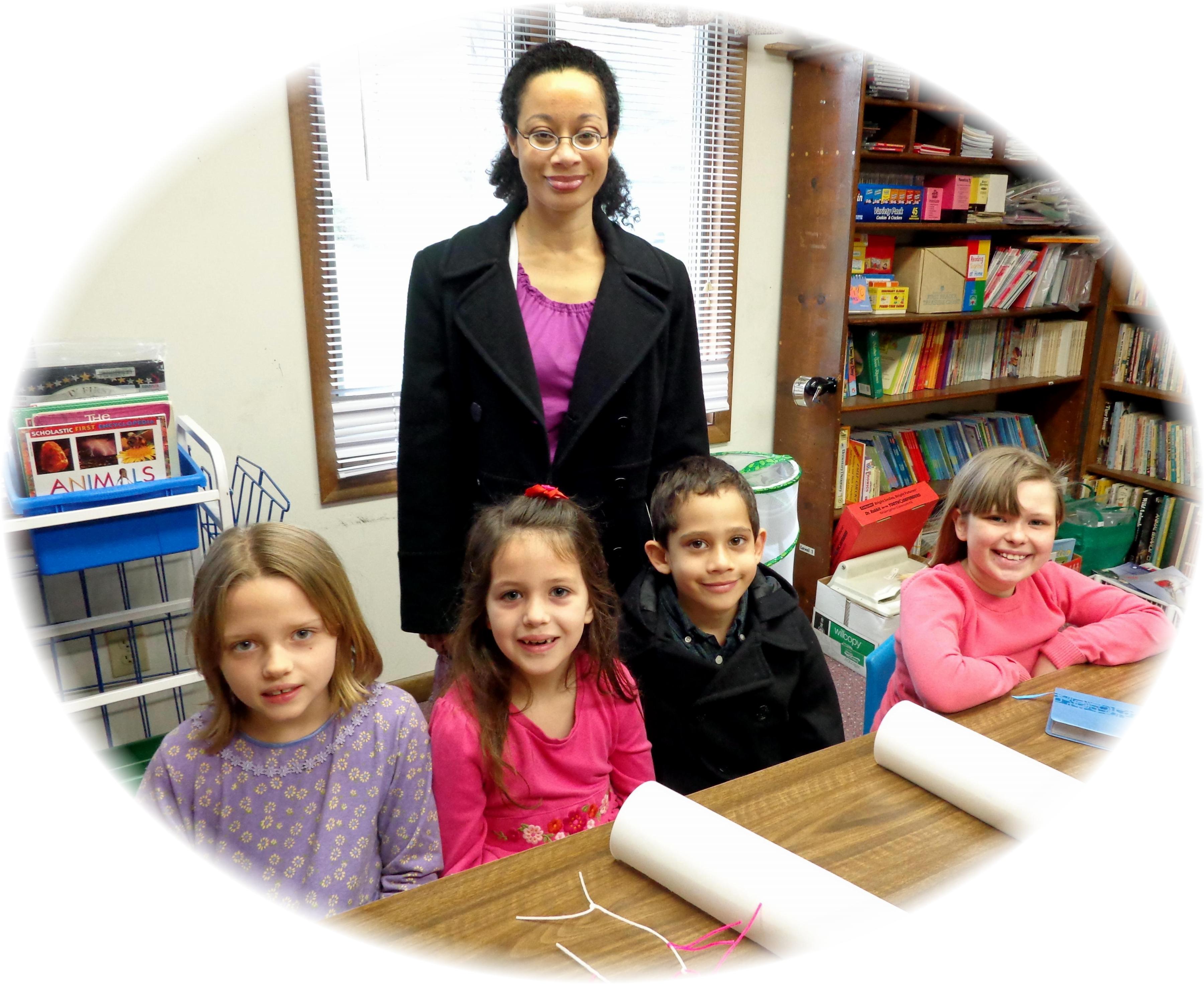 Sandra,  Callie,  Cesilia,  Elijah,  AsiaPrimary Class - 2013